Mr L Culshaw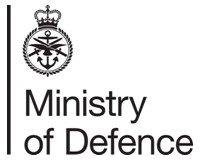 Navy CommercialRoom 303Building 1/080Jago RoadHMNB PortsmouthPO1 3LUTelephone: 02392727472Email: lee.culshaw100@mod.gov.uk21 February 2019Dear Sir / MadamInvitation to TenderReference No. 7000018701.	You are invited to tender for the “Purchase of an inductive coupled plasma mass spectrometer” in competition in accordance with the attached documentation.2.	The requirement is set out in Schedule 1 - Statement of Requirements.3.	Funding has been approved. The total budget is £125,000.00 (excluding VAT) for purchase and a minimum one year warranty.4.	The anticipated date for the contract award decision is 5 April 2019. Please note that this is an indicative date and may change.5.      You must submit your Tender to arrive no later than 11:00 on 28 March 2019.  You must attach the enclosed DEFFORM 28 - Tender Return Label to the outer packaging of your Tender when you submit it to the Authority. Late Tenders will not be accepted. 6.       A Cyber Risk Assessment has been raised for this requirement under Assessment number RAR-B4FPQ5BK. You must submit a Supplier Assurance Questionnaire against this, accessible at https://supplier-cyber-protection.service.gov.uk/You may raise questions about the tender and the requirement by contacting the Commercial Officer. The deadline for asking questions is 12 March 2019. Please note that any questions raised, and the answers provided, may be shared with other interested suppliers. When you return your tender, you must include the following documents in paper format with copies on a CD;Your written proposal to show how you intend to meet the requirement (if this proposal contains any pricing information, you should also submit a copy with prices removed).Completed DEFFORM 47 Annex A confirming your total price (signed with an original ink signature).Completed Schedule 2 - Schedule of Requirements, giving your prices for each requirement and/or each year (within the approved funding at para 3).Confirmation of your acceptance of all Terms & Conditions (including payment through the CP&F/Exostar online payment system) and that you are able to meet the requirements within the stated timescales.Completed DEFFORM 68 – Hazardous Articles.Completed Statement Relating to Good Standing (signed with an original ink signature).A copy of your cyber risk Supplier Assurance Questionnaire (which has been submitted online) and a Cyber Implementation Plan (if you do not meet the Cyber Risk level).Yours faithfullyLee CulshawCommercial ManagerDEFFORM 47 – INVITATION TO TENDERTHIS PAGE IS INTENTIONALLY BLANKInvitation to Tender for 700001870 – Purchase of an inductive coupled plasma mass spectrometerContentsThis invitation consists of the following documentation:•	DEFFORM 47 – Invitation to Tender.  The DEFFORM 47 sets out the key requirements that Tenderers need to meet in submitting a valid Tender. It also sets out the conditions relating to this competition.  For ease it is broken into:o	Section A – Introduction		DEFFORM 47 Definitions	Purpose	ITT Documentation and ITT Material	Tender Expenses	Material Change of Control from Supplier Selection	Contract Conditions	Consultation with Credit Reference Agencies	Other Informationo	Section B – Key Tendering Activities	o	Section C – Instructions on Preparing Tenders		Tenders for Selected Contractor Deliverables	Construction of Tenders	Validity	Variant Bidso	Section D – Tender Evaluation	o	Section E – Instructions on Submitting Tenders		Submission of your Tender	Sampleso	Section F – Conditions of Tendering		Conforming to the Law	Bid Rigging and Other Illegal Practices	Conflicts of Interest	Government Furnished Assets	Standstill Period	Publicity Announcement	Sensitive Information	Reportable Requirements	Specific Conditions of Tenderingo	DEFFORM 47 Annex A – Tender Submission Document (Offer)		Appendix 1 to DEFFORM 47 Annex A (Offer) – Information on MandatoryDeclarationsContract SchedulesSchedule 1 – Statement of Requirements Schedule 2 – Schedule of Requirements Schedule 3 – Contract Data SheetSchedule 4 – Contractor’s Commercially Sensitive Information FormContract Terms & ConditionsDEFFORM 68 – Hazardous ArticlesStatement Relating to Good StandingDEFFORM 28 – Tender Return LabelCyber Risk Assessment (completed online)Section A - IntroductionDefinitionsA1.	“The Authority” means the Secretary of State for Defence of the United Kingdom of Great Britain and Northern Ireland, (referred to in this document as “the Authority”), acting as part of the Crown.A2.	“Tenderer” means the economic operator or group of operators in the form of a consortium, including sub-contractors, who been invited to submit a response to this Invitation to Tender. Where “you” is used this means an action on you the Tenderer.A3.	“Invitation to Tender” (ITT) refers to the first document that the Authority sends out to potentialTenderers that initiates a tender response, competitive dialogue or negotiation.A4.	A “Tender” is the offer that you are making to the Authority.A5.	“Contractor Deliverables” means the works, goods and / or the services, including packaging (and Certificates(s) of Conformity supplied in accordance with any Quality Assurance (QA) requirements if specified) and any associated technical data which the Contractor is required to provide under the contract in accordance with the Schedule of Requirements, but excluding incidentals outside the Schedule of Requirements such as progress reports.A6.	“Schedule of Requirements” means that part of the contract which identifies, either directly or by reference, the Contractor Deliverables to be supplied or carried out, the quantities involved and the price or pricing terms in relation to each Contractor Deliverable.A7.	The “Statement of Requirement” details the technical requirements and acceptance criteria of the Contractor Deliverables. The Statement of Requirement is attached to this DEFFORM 47. This may include the System Requirements Document (SRD).A8.	“Conditions of Tendering” means the conditions set out in the DEFFORM 47 that govern the competition.A9.	“Contract Conditions” means the attached conditions that will govern any resultant contract. A10. A “Third Party” is any person who is not an employee of the Tenderer as defined at A2. PurposeA11. The purpose of this ITT is to invite you to propose a solution / best price to meet theAuthority’s requirement. This documentation explains and sets out the:a.	tender process and timetable for the next stages of the procurement;b.	instructions and conditions that govern this competition;c.	information you must include in your Tender and the required format;d.	administrative arrangements for the receipt and evaluation of Tenders; and e.	Contract Conditions that shall apply in the event that the Authority awards acontract following this competition.A12. The sections in this ITT and associated documents are structured in line with a generic tendering process and do not indicate importance / precedence.A13. This ITT has been issued to all potential Tenderers that have expressed an interest.A14. The requirement was advertised by the Authority in the DCO and Contracts Finder dated 21 February 2018 with reference to the requirement for “Purchase of an inductive coupled plasma mass spectrometer” following the Open Procedure under the Public Contract Regulations 2015.ITT Documentation and ITT MaterialA15. ITT Documentation means any information in any medium or form (for example drawings, handbooks, manuals, instructions, specifications and notes of pre-tender clarification meetings), issued to you, or to which you have been granted access, by the Authority for the purposes of responding to this ITT. ITT Material means any other material (including patterns and samples), equipment or software issued to you, or to which you have been granted access, by the Authority for the purposes of responding to this ITT. ITT Documentation, ITT Material and any intellectual property rights (IPR) in them shall remain the property of the Authority or other Third Party owners and is released solely for the purposes of enabling you to submit a Tender.  You must:a.	take responsibility for the safe custody of the ITT Documentation and ITT Material and for all loss and damage sustained to it while in your care;b.	not copy or disclose the ITT Documentation or any part of it to anyone other than the bid team involved in preparing your Tender, and not use it except for the purpose of responding to this ITT;c.	seek written approval from the Authority if you need to provide access to any ITT Documentation or ITT Material to any Third Party;d.	abide by any reasonable conditions imposed by the Authority in giving its approval under sub-paragraph A15.c, which at a minimum will require you to ensure any disclosure to a Third Party is made by you in confidence.  Alternatively, due to IPR issues for example, the disclosure may be made, in confidence, directly by the Authority;e.	accept that any further disclosure of ITT Documentation, (or use beyond the original purpose), or further use of ITT Documentation or ITT Material, without the Authority’s written approval may make you liable for a claim for breach of confidence and / or infringement of IPR, a remedy which may involve a claim for compensation;f.	inform the named Commercial Officer if you decide not to submit a Tender;g.	immediately return all ITT documentation, ITT Material and derived information of an unmarked nature, should you decide not to respond to this ITT, or you are notified by the Authority that your Tender has been unsuccessful; andh.	consult the named Commercial Officer to agree the appropriate destruction process if you are in receipt of ITT Documentation and ITT Material marked ‘OFFICIAL-SENSITIVE’ or‘SECRET’.A16. Some or all of the ITT Documentation and ITT Material may be subject to one or more confidentiality agreements made between you and either the Authority or a Third Party, for example a confidentiality agreement established in the form of DEFFORM 94.  The obligations contained in any such agreement will be in addition to, and not derogate from, your obligations under paragraph A15 above.Tender ExpensesA17.  You will bear all costs associated with preparing and submitting your Tender. If the Tender process is terminated or amended by the Authority, the Authority will not reimburse you.Material Change of Control from Supplier SelectionA18.  You must inform the Authority in writing if there is any material change in control, composition or membership of your organisation and / or consortium members, including any sub-contractors at any time during the procurement process. This may affect your right to stay in the competition.Contract ConditionsA19.  Standardised Contracting SC1B Conditions are attached. Failure to conform to the framework conditions will result in your Tender being non-compliant.Consultation with Credit Reference AgenciesA20. The Authority may consult with credit reference agencies to assess your creditworthiness. This information may be used to support and influence decisions to enter into a contract with you.Other InformationA21.The Tenderers’ attention is drawn to the following other information:A Cyber Risk Assessment has been raised for this requirement under Assessment number RAR-B4FPQ5BK. The associated Cyber Risk Profile is ‘very low’’. All potential suppliers who submit a Tender must also complete a Supplier Assurance Questionnaire against this Cyber Risk Assessment. A Supplier Assurance Questionnaire can be completed online at https://supplier-cyber-protection.service.gov.uk/help/scp/completesaq. A copy of the completed Questionnaire should be submitted with your tender.  Suppliers can register to view the Assessment and submit their Questionnaire at https://supplier-cyber-protection.service.gov.uk/organisation/register Further guidance on the Cyber Risk process can be found in the Cyber Security Model Industry Buyer and Supplier Guide at https://assets.publishing.service.gov.uk/government/uploads/system/uploads/attachment_data/file/718566/20180203_Cyber_Industry_Buyer_and_Supplier_Guide_v2_1.pdfPlease note that if your Supplier Assurance Questionnaire score does not meet the level set in the Cyber Risk Assessment, this does not prevent you from submitting a Tender. In these circumstances, you should complete and submit a Cyber Implementation Plan which will demonstrate what actions you would be able to take to meet that level. if you are subsequently awarded the contract, the actions in the Cyber Implementation Plan would then need to be undertaken to ensure that you meet the necessary cyber requirements once the contract has commenced.Cyber Implementation Plan TemplateSection B – Key Tendering ActivitiesThe key dates for this procurement are currently anticipated to be as follows:Notes1.     The Tenderer must make requests for an extension in writing (email is sufficient) to the above named contact, by the date and time shown.  Any extension is at the sole discretion of the Authority and if granted will be granted to all Tenderers.2.	The Authority will automatically copy questions and answers to all Tenderers, removing the names of those who have raised the questions. If you do not want your question disclosed you must inform the Authority of this and the reason why when submitting the question. The Authority may choose to discuss with you whether it is appropriate to disclose the question or response, or both, to other Tenderers. If the Authority decides to disclose, you will be given the opportunity to withdraw your question. Where a question reveals a piece of information that could significantly impact the Tenderers responses this may result in an extension of the Tender return date. The Authority will endeavour to ensure that you have at least 10 working days to submit your Tender.3.	Negotiations are not permitted under the Open or Restricted Procedures.Section C - Instructions on Preparing TendersTenders for Selected Contractor DeliverablesC1.	You must Tender for all the Contractor Deliverables listed in the attached Schedule of Requirements. The Authority reserves the right to reject your Tender where you have not tendered for all of the Contractor Deliverables.Construction of TendersC2.   Your Tender must be written in English, using Arial font size 11.  Prices must be in £GBP ex VAT.  Prices must be Firm Price.C3.             To assist the Authority’s evaluation please set out your Tender response in accordance withSection D (Tender Evaluation).ValidityC4.   In accordance with F3 your Tender must be valid / open for acceptance for ninety (90) calendar days from the Tender return date. If successful, your Tender must be open for acceptance for a further thirty (30) calendar days.Variant BidsC5.	Variant Bids. Any Tender made subject to additional or alternative Contract Conditions alone is not a variant bid. A variant bid is a Tender that offers an alternative approach to, or method of, meeting the Authority’s requirements as set out in the ITT Documentation. Where the tender evaluation has a pass / fail for the Contract Conditions the Authority may reject the Tender on the grounds of such additional or alternative Contract Conditions.C6.	The Authority cannot evaluate any Variant Bids during this competition.Section D – Tender Evaluation CriteriaThis section details how your Tender will be evaluated. Tenders must meet all Technical and Commercial evaluation requirements to be considered compliant and receive a total score. Any tender which is considered non-compliant will be excluded from the competition.The Tender Evaluation will be on the basis of:Most Economically Advantageous Tender (MEAT) with a split of 75% / 25% between Technical / Commercial.The overall evaluation will be a score out of 100 (as this represents 100% of the total available). A score of 75 will be allocated to the compliant tender which receives the highest total mark in the technical evaluation. The technical score of the other compliant tenders will be calculated using a percentage (%) difference method between the highest total mark and their total mark (as illustrated in the scoring example). This will be considered as the Technical score.A score of 25 will be allocated to the compliant tender with the lowest price in the commercial evaluation. The commercial score of the other compliant tenders will be calculated using a percentage (%) difference method between the lowest price and their price (as illustrated in the scoring example). This will be considered as the Commercial score.Technical and Commercial scores will be added together to give a total score. The tender with the highest total score will be considered to be the “Winning Tender”. Tenders will be evaluated based on the contents of the tender only. Technical evaluations will be undertaken independently from Commercial evaluations and without knowledge of associated prices. Commercial EvaluationThe Commercial evaluation will consider if everything requested has been provided, including;The tender was received by the deadline.The total price quoted is within the approved funding.Schedule of Requirements indicating pricing breakdown was submitted.Tender Offer Annex A was submitted with an original ink signature.All other requested DEFFORMs / Statement Relating to Good Standing were submitted.Terms & conditions / delivery date are accepted and can be met.Supplier Assurance Questionnaire and Cyber Implementation Plan (if required) have been submitted. Any tender which does not include all the required documentation will be considered non-compliant. Providing these requirements and all Technical requirements have been met, a Commercial score will then be awarded based on the total price quoted on the Schedule of Requirements (and confirmed in DEFFORM 47 Annex A). The total price entered should be the amount for the provision of all services/requirements set out in the Statement of Requirement.Please note that when the contract is in place, payments for goods and/or services will be made after the goods and/or services have been fully delivered, i.e. payment for purchase of an item will be made after it has been delivered and installed or payment for annual maintenance of a piece of equipment will be made at the end of the contract year during which the maintenance was undertaken. Should any exclusions apply to any services/packages that you would provide in meeting the requirements, these exclusions should be clearly indicated in your tender.Technical EvaluationThe Technical evaluation will allocate points to a series of requirements/criteria to establish if the tender proposal will meet Statement of Requirements. These will also be weighted, with the most important requirements/criteria being allocated a higher weight so that they account for more of the available points. Any tender which receives 0 for any individual requirement/criteria may be considered non-compliant. Providing minimum points/marks have been received and all Commercial requirements have been met, a Technical score will then be awarded based on the total marks received.The requirements/criteria which will be evaluated are set out in the table below.Scores will be based on the following criteriaScoring ExampleThe following table provides an example of how tenders may be scored and is for illustrative purposes only.Technical Mark = Points Awarded x Weight Technical Score = 75 x (Tender Technical Mark/Highest Technical Mark)Commercial Score = 25 x (Lowest Price/Tender Price)Tender 2 was non-compliant as it did not meet the mandated minimum Technical points for each requirement/criteria, as number 6 and 17 received 0 points.Tender 3 was as non-compliant as it did not meet the Commercial requirements as Terms and Conditions were not accepted and the total price quoted exceeded the funding available of £75,000. Therefore, no combined total was achieved.Tender 4 is the Winning Tender, as it had the highest total Technical/Commercial score and was considered both technically and commercially compliant.Section E – Instructions on Submitting TendersSubmission of your TenderE1.	Tenders must be sent to the Tender Board by the date and time stated in the covering letterto this DEFFORM 47. The Authority reserve the right to reject any Tender received after the stated date and time. You must provide paper/CD unpriced and paper/CD priced copies of your Tender and copies of supporting documents. You must not email electronic copies until after the Tender Board has taken place. If you email your Tender before the Tender Board date, your Tender may be excluded from the competition.E2.	You must include the electronic copy/ies of the priced and unpriced Tender with the associated paper copy/ies only. You must label CDs containing electronic copies of the Tender with “Includes Prices” or “Unpriced”. The electronic copies of the Tenders must be compatible with Microsoft Office Word 2010 and other MS Office 2010 applications. If you, password protect or encrypt any information on CDs containing prices you must supply the password / use compatible encryption methods so that the Authority can undertake a pricing evaluation.E3.	You must complete and include DEFFORM 47 Annex A (Offer) with your Tender. Where you select ‘Yes’ to any questions you must attach the relevant information.E4.	You must include the original signed DEFFORM 47 Annex A (Offer) with one paper copy of your Priced Tender.E5.	You must submit your paper and CD copies in a sealed envelope or box. For health and safety reasons, no individual envelope or box should weigh more than 11 kilos.E6.	You must attach the enclosed Tender Return Label (DEFFORM 28) to the outer packaging of each envelope or box that contains your Tender.E7.	If you intend to hand deliver your Tender you must inform the named Commercial Officer of your intention and seek further delivery instructions.  Failure to do so may result in your Tender being refused and / or returned.E8.	You must ensure you include all relevant information in your Tender. The Authority can only evaluate information that you include in your Tender.SamplesE9.	Where samples are required for evaluation purposes you must be prepared to submit them without charge. You should clearly label samples with the following particulars:a.	your name and address;b.	the Tender Reference Number and due date for return of the Tender; andc.	the Description and Item Number as shown in the Schedule of Requirements; E10. You should send any samples to the named Commercial Officer after the Tender return date.E11. The Authority may retain all samples for twelve (12) months from the Tender return date. After this period, the Authority will destroy the samples unless you specifically state you require their return.  The Authority may keep samples associated with a successful Tender indefinitely.E12.  Samples that are consumed will not be returned.Section F – Conditions of TenderingF1.	The issue of ITT Documentation or ITT Material is not a commitment by the Authority to place a contract as a result of this competition or at a later stage. Any expenditure, work or effort undertaken prior to an offer and subsequent acceptance of contract, is a matter solely for your commercial judgement. The Authority reserves the right to:a.	seek clarification or additional documents in respect of a Tenderer’s submission;b.	visit your site;c.	disqualify any Tenderer that does not submit a compliant Tender in accordance with the instructions in this ITT;d.       disqualify any Tenderer that is guilty of misrepresentation in relation to its Tender, expression of interest, the dynamic Pre-Qualification Questionnaire (PQQ) or the tender process;e.	re-assess your suitability to remain in the competition, for example where there is a material change of control from supplier selection;f.	withdraw this ITT at any time, or re-invite Tenders on the same or any alternative basis;g.	re-issue this ITT on a single source basis, in the event that this procurement does not result in a ‘competitive process’ as defined in the Single Source Contract Regulations 2014, making such adjustments as would be required by the application of the Defence Reform Act2014 and / or Single Source Contract Regulations 2014;h.	choose not to award any contract as a result of the current procurement process;i.	award a Contract for some of the Contractor Deliverables, unless you specifically oppose this in your Tender or state any minimum order quantities; and/orj.	ask for an explanation of the costs or price proposed in the tender where the tender appears to be abnormally low.F2.	The contract will be entered into when the Authority sends written notification of its entry into the contract, via a DEFFORM 159. Written notification will be issued, to the address you provide, on or before the end of the validity period specified in paragraph C4 and subject to paragraph F3.F3.	It is a Condition of Tendering that the winning Tenderer holds their Tender open for acceptance for the period stated in C4. This period starts on the day the Authority announces its decision to award the contract to the winning Tenderer in accordance with the Tender.  In the event that legal proceedings challenging the award of the contract are instigated, prior to entry into contract, it is a condition of this ITT that you hold your Tender open for acceptance during this period, and up to fourteen (14) days after the result of the legal proceedings.  In the event of such legal challenge, the Authority agrees to use all reasonable measures to accelerate proceedings.Conforming to the LawF4.	You must comply with the UK Competition Act 1998, the UK Bribery Act 2010, applicable EUand UK legislation and any equivalent legislation in a third state.F5.	Your attention is drawn to legislation relating to the canvassing of a public official, collusive behaviour and bribery.  If you act in breach of this legislation your Tender may be disqualified from this procurement.  Disqualification will be without prejudice to any civil remedy available to the Authority or any criminal liability that your conduct may attract.Bid Rigging and Other Illegal PracticesF6.	You must report any bid rigging, fraud, bribery, corruption, or any other dishonest irregularity in connection to this tendering exercise to:Defence Regulatory Reporting Cell Hotline0800 161 3665 (UK) or+44 1371 85 4881 (Overseas)Conflicts of InterestF7.	You must notify the Authority immediately of any Conflicts of Interest (COI) that have arisen or that arise at any point prior to contract award decision.F8.	Where there is an existing or potential Conflict of Interest (COI) you must include a proposedCompliance Regime in your Tender. As a minimum this must include:a.	manner of operation and management;b.	roles and responsibilities;c.	standards for integrity and fair dealing;d.	levels of access to and protection of competitors sensitive information and GovernmentFurnished Information;e.	confidentiality / non-disclosure agreements (e.g. DEFFORM 702);f.	the Authority’s rights of audit; andg.	physical and managerial separation.Should your Tender be accepted your proposed Compliance Regime will become part of the Contract Conditions and shall be legally binding.Government Furnished AssetsF9.	Where the Authority provides Government Furnished Assets (GFA) in support of this competition, you must include details of the GFA in your Public Store Account and treat it in accordance with Def Stan 05-099.  If unsuccessful in this competition, you must seek instructions for that GFA from the named Commercial Officer.Standstill PeriodF10. The Authority is obliged under certain circumstances to allow a space of ten (10) calendar days between the date of dispatch of its notice to Tenderers before entering into a contract, known as the standstill period. This period is to give unsuccessful Tenderers an opportunity to make a legal challenge before the contract is entered into if there has been, or it is alleged that there has been, a breach of the Regulations.  The standstill period ends at midnight at the end of the 10th day after the date the DEFFORM 158 is sent. Where this is not a working day it extends to midnight at the end of the next working day.Publicity AnnouncementF11. The Authority will publish notification of the contract and shall publish contract documents under the FOI Act except where publishing such information would hinder law enforcement; would otherwise be contrary to the public interest; would prejudice the legitimate commercial interest of any person, or might prejudice fair competition between suppliers.  You should complete and return DEFFORM 539A as explained in the DEFFORM 47 Annex A and associated Appendix 1.F12. If you wish to make a similar announcement, you must seek approval from the namedCommercial Officer.F13. Under no circumstances should you confirm to any Third Party the Authority’s acceptance of an offer of contract prior to either informing the Authority of your acceptance or the Authority’s announcement of the award of contract, whichever occurs first.Sensitive InformationF14. All Central Government Departments and their Executive Agencies and Non Departmental Public Bodies are subject to control and reporting within Government. In particular, they report to the Cabinet Office and HM Treasury for all expenditure. Further, the Cabinet Office has a cross- governmental role delivering overall Government policy on public procurement, including ensuring value for money, related aspects of good procurement practice and answering Freedom ofInformation requests.F15. For these purposes, the Authority may share within Government any of the Contractor’s documentation / information (including any that the Contractor considers to be confidential and/or commercially sensitive such as specific bid information) submitted by the Contractor to the Authority during this Procurement.  Contractors taking part in this competition must identify any sensitive material in the DEFFORM 539A (or SC1B Schedule 4 or SC2 Schedule 5) and consent to these terms as part of the competition process.  This allows the MOD to share information with other Government departments whilst complying with our obligations to maintain confidentiality.F16. The Authority reserves the right to disclose on a confidential basis any information it receives from Tenderers during the procurement process (including information identified by the Tenderer as Commercially Sensitive Information in accordance with the provisions of this ITT/ITN) to any third party engaged by the Authority for the specific purpose of evaluating or assisting the Authority in the evaluation of the Tenderer’s Tender.  In providing such information the Tenderer consents to such disclosure.Reportable RequirementsF17. Listed in the DEFFORM 47 Annex A (Offer) are the Mandatory Declarations. It is a Condition of Tendering that you complete and attach these returns listed in the Annex and, where you select yes, you attach the relevant information.F18. Failure to complete this part of the Annex in full makes your Tender non-compliant. Additional information provided in response to Appendix 1 may be used to support the Authority’s evaluation of your tender, as detailed in Section D.F19. If you are an overseas Contractor and your Tender is successful you will be required to provide the name and address of your bank and the relevant bank account number on contract award.Specific Conditions of TenderingF20. The Tenderers’ attention is drawn to the following:THIS PAGE IS INTENTIONALLY BLANKDEFFORM 47 ANNEX A – TENDER OFFERTHIS PAGE IS INTENTIONALLY BLANKTender Ref No. 700001870Ministry of DefenceTender Submission Document (Offer)To the Secretary of State for Defence of the United Kingdom of Great Britain and Northern Ireland (hereafter called“the Authority”)The undersigned Tenderer, having read the ITT Documentation, offers to supply the Contractor Deliverables at the stated price(s), in accordance with any referenced drawings and / or specifications, subject to the Conditions of Tendering. It is agreed that only the Contract Conditions or any amendments issued by the Authority shall apply.Part TenderInformation on Mandatory Declarations1.	Under Condition of Tendering F1, the Authority reserves the right to order some or part of yourTender. If your offer is subject to the Authority contracting for all the Contractor Deliverables select‘Yes’ and provide further details in your Tender.Minimum Order Quantities2.	Where your offer is subject to minimum order quantities select ‘Yes’ and provide further details in your Tender.IPR - Restrictions3.	Where the Contractor Deliverables are subject to IPR that has been exclusively or part funded by Private Venture, Foreign Investment or otherwise than by Authority funding you must select ‘Yes’ in Annex A (Are the Contractor Deliverables subject to IPR that has been exclusively or part funded by Private Venture, Foreign Investment or otherwise than by Authority funding).4.	If you have answered ‘Yes’ in Annex A (Offer) as directed by para 3 above, you must provide details in your Tender of any Contractor Deliverable which will be, or likely be, the subject to any IPR restrictions or any other restriction on the Authority’s ability to use or disclosure the Contractor Deliverable, including export restrictions. In particular, you must identify:a.	any restriction on the provision of information to the Authority; any restriction on disclosure or the use of information by the Authority; any obligations to make payments in respect of IPR, and any Patent or Registered Design (or application for either) or other IPR (including unregistered Design Right) owned or controlled by you or a Third Party;b.	any allegation made against you, whether by claim or otherwise, of an infringement ofIntellectual Property Rights (whether a Patent, Registered Design, unregistered DesignRight, Copyright or otherwise) or of a breach of confidence, which relates to the performance of any resultant contract or subsequent use by or for the Authority of any Contractor Deliverables;c.	the nature of any allegation referred to under sub-paragraph 4.b., including any obligation to make payments in respect of the Intellectual Property Right of any confidential information and / or;d.	any action you need to take or the Authority is required to take to deal with the consequences of any allegation referred to under sub-paragraph 4.b.5.	You must, when requested, give the Authority details of every restriction and obligation referred to in paragraph 4. The Authority will not acknowledge any such restriction unless so notified under paragraph 4 or as otherwise agreed under any resultant Contract.  You must also provide, on request, any information required for authorisation to be given under Section 2 of the Defence Contracts Act 1958.6.	If you have previously provided information under paragraphs 4 and 5 you can provide details of the previous notification, updated as necessary to confirm their validity.Notification of Foreign Export Control Restrictions7.	If, in the performance of the Contract, you need to import into the UK or export out of the UK anything not supplied by or on behalf of the Authority and for which a UK import or export licence is required, you will be responsible for applying for the licence. The Authority will provide you with all reasonable assistance in obtaining any necessary UK import or export licence.8.	In respect of any Contractor Deliverables, likely to be required for the performance of any resultant contract, you must provide the following information in your Tender:a.	Whether all or part of any Contractor Deliverables are or will be subject to: (1)	a non-UK export licence, authorisation or exemption; or(2)	any other related transfer control that restricts or will restrict end use, end user, re-transfer or disclosure.You must complete DEFFORM 528 (or other mutually agreed alternative format) in respect of any Contractor Deliverables identified at paragraph 8 and return it as part of your Tender. If you have previously provided this information you can provide details of the previous notification and confirm the validity.9.	You must use reasonable endeavours to obtain sufficient information from your potential supply chain to enable a full response to paragraph 8. If you are unable to obtain adequate information, you must state this in your Tender. If you become aware at any time during the competition that all or part of any proposed Contractor Deliverable is likely to become subject to a non-UK Government Control through a Government-to-Government sale only, you must inform the Authority immediately by updating your previously submitted DEFFORM 528 or completing a new DEFFORM 528.10.	This does not include any Intellectual Property specific restrictions mentioned in paragraph 4.11.	You must notify the named Commercial Officer immediately if you are unable for whatever reason to abide by any restriction of the type referred to in paragraph 8.12.	Should you propose the supply of Contractor Deliverables of US origin the export of which from the USA is subject to control under the US International Traffic in Arms Regulations (ITAR), you must include details on the DEFFORM 528. This will allow the Authority to make a decision whether the export can or cannot be made under the US-UK Defence Trade Co-operation Treaty. The Authority shall then convey its decision to the Tenderer. If the Authority decides that use of the Treaty for the export is permissible, it is your responsibility to make a final decision whether you want to use that route for the export concerned if you are awarded the contract.Import Duty13.	European Union (EU) legislation permits the use of various procedures to suspend customs duties.14.	For the purpose of this competition, for any deliverables not yet imported into the EU, you are required to provide details of your plans to address customs compliance, including the Customs procedures to be applied (together with the procedure code) and the estimated Import Duty to be incurred and / or suspended.15.    You should note that it is your responsibility to ensure compliance with all regulations relating to the operation of the accounting for import duties.  This includes but is not limited to obtaining the appropriate Her Majesty’s Revenue and Customs (HMRC) authorisations.Sub-Contracts Form 168616.	Form 1686 (also known as Appendix 5) is to be used in all circumstances where contractors wish to place a sub-contract with a contractor where the release of OFFICIAL-SENSITIVE information is involved. The process will require submission of the single page document either directly to the MOD Project Team or, where specified, to the DE&S Security Advice Centre.  You can find further information in the  Security Policy Framework – Contractual Process.Small and Medium Enterprises17.	The Authority is committed to supporting the Government’s small and medium-sized enterprise (SME) initiative; its ambitious target is that £1 in every £3 that the Government spends should be with small businesses by 2020. Our goal is that 25% of Authority spending should be spent with SMEs by 2020; this applies to the money which the Authority spends directly with SMEs, and through the supply chain.  The Authority uses the European Commission definition of SME.18.	A key aspect of the Government’s SME Policy is ensuring that its suppliers throughout the supply chain are paid promptly.  All suppliers to the Authority and their subcontractors are encouraged to make their own commitment and register with the Prompt Payment Code.19.	Suppliers are also encouraged to work with the Authority to support the Authority’s SME initiative.  Information on the Authority’s purchasing arrangements, our commercial policies and our SME policy can be found at Gov.UK.20.	The opportunity also exists for Tenderers to advertise any sub-contract valued at over £10,000 in the MOD Contracts Bulletin and further details can be obtained directly from:BiP Solutions LtdWeb address: www.contracts.mod.ukTel No: 0845 270 7099Transparency, Freedom of Information and Environmental InformationRegulations21.	You should be aware that the contents of any resultant contract may be published in line with government policy set out in the Prime Minister’s letter of May 2010 (Government Transparency and Accountability) and the information contained within DEFCON539 / SC1B Conditions of Contract Clause 5.22.	Before publishing the contract, the Authority will redact any information which is exempt from disclosure under the Freedom of Information Act 2000 (“ the FOIA”) or the Environmental Information Regulations 2002 (“the EIR”).23.	You should complete the attached Tenderer’s Commercially Sensitive Information Form, explaining which parts of your Tender you consider to be commercially sensitive. This includes providing a named individual who may be contacted with regard to FOIA and EIR.24.	You should note that, while your views will be taken into consideration, the ultimate decision whether to publish or disclose information lies with the Authority.  You are advised to provide as much detail as possible on the form.  It is highly unlikely that a Tender will be exempt from disclosure in its entirety.  Should the Authority decide to publish or disclose information against your wishes, you will be given prior notification.Electronic Purchasing25.	Tenderers must note that use of the Contracting, Purchasing and Finance (CP&F) electronic procurement tool is a mandatory requirement for any resultant contract awarded following this tender.  By submitting this Tender you agree to electronic payment. Please feel free to consult the service provider on connectivity options.   Failure to accept electronic payment will result in your Tender being non-compliant.Change of Circumstances26.	If you have not previously submitted a State Relating to Good Standing or circumstances have changed, please select ‘Yes’ and submit a Statement Relating to Good Standing with your Tender.Asbestos, Hazardous Items and Depletion of the Ozone Layer27.	The Authority is required to report any items that use asbestos, that are hazardous or where there is an impact on the Ozone. Where any Contractor Deliverables fall into one of these categories select ‘Yes’ and provide further details in your Tender.Military Aviation Authority (MAA) Requirements28.	There are no Military Aviation Authority Requirements.Bank or Parent Company Guarantee29.		A Parent Company or Bank Guarantee may be required. In the event that your tender is identified as the most favourable / compliant tender, but MOD assesses that a Parent Company or Bank Guarantee is required, then one will be requested (in the form of DEFFORM 24 / 24A as appropriate). No contract will be awarded until a suitable Parent Company or Bank Guarantee, as appropriate, is in place.The Armed Forces Covenant30.	The Armed Forces Covenant is a public sector pledge from Government, businesses, charities and organisations to demonstrate their support for the Armed Forces community.  The Covenant was brought in under the Armed Forces Act 2011 to recognise that the whole nation has a moral obligation to redress the disadvantages the armed forces community face in comparison to other citizens, and recognise sacrifices made.31.	The Covenant’s two principles are that:a.	the Armed Forces community would not face disadvantages when compared to other citizens in the provision of public and commercial services; andb.	special consideration is appropriate in some cases, especially for those who have given most, such as the injured and the bereaved.The Authority encourages all Tenderers, and their suppliers, to sign the Corporate Covenant, declaring their support for the Armed Forces community by displaying the values and behaviours set out therein.32.	The Armed Forces Covenant provides guidance on the various ways you can demonstrate your support through the Corporate Covenant.33.	If you wish to register your support you can provide a point of contact for your company on this issue to the Armed Forces Covenant Team at the address below, so that the MOD can alert you to any events or initiatives in which you may wish to participate. The Covenant Team can also provide any information you require in addition to that included on the website.Email address:  employerrelations@rfca.mod.ukAddress:	Defence Relationship Management Ministry of Defence Holderness House 51-61 Clifton StreetLondonEC2A 4EY34.	Paragraphs 30 - 33 above are not a condition of working with the Authority now or in the future, nor will this issue form any part of the tender evaluation, contract award procedure or any resulting contract.  However, the Authority very much hopes you will want to provide your support.SCHEDULE 1 – STATEMENT OF REQUIREMENTSTHIS PAGE IS INTENTIONALLY BLANKSchedule 1 – Statement of Requirements1. Introduction1.1 The Environmental and Industrial Hazards (EIH) Laboratory at the Institute of Naval medicine requires an Inductively Coupled Plasma Mass Spectrometer (ICP-MS) to replace the current Spectrometer which has reached the end of its useful life and is no longer fully supportable by the manufacturer.  This system was purchased over 15 years ago and has exceeded its expected lifespan by a considerable margin.1.2 The instrument will primarily be used for analysis of trace metals in a wide range of aqueous samples including the following;Analysis of acid digests of soils, bulk materials and filters in accordance with COSHH etcDetermination of lead, thallium and other toxic metals in biological matrices such as blood and urine in accordance with COSHH and the Control of Lead RegulationsDetermination of trace metals in raw, potable and bottled water samples in accordance with the requirements of service doctrine,  , and UK water legislation, Analysis of trace metals in saline waters2. RequirementThe following key technical issues are to be considered:Essentiala. The instrument required should be a quadrupole design, powered by a single phase electrical supply, and should be a benchtop instrument rather than floor standing and should be designed such that access to the rear of the instrument is minimised to allow installation against the wall.  b. The design of the instrument should minimise sample/matrix contact with the cell and quadrupole and should minimise, or ideally eliminate, the need for regular routine maintenance of the cones.  c. The instrument must be software controlled by one integrated programme covering all aspects of instrument operation including computer control of all physical components of the system including sample introduction, plasma, torch alignment, vacuum system, RF generator and detector etc.  Where possible instrument start and shutdown procedures, optimisation and set up procedures should be automated.  Suitable software together with a computer and monitor must be supplied with the instrument. 	d. As a significant percentage of samples are likely to contain constituents which may interfere with trace metal analyses the instrument should include reaction and collision technology to remove interfering masses or chemically combine them with a reaction gas so they can be removed by mass or energy filtration prior to the main quadrupole assembly.  The instrument should have more than one gas connection to allow the use of different gases within a method or between methods without changing cylinders.e. The system should be usable in the laboratory in ambient temperatures up to 30°C. f.  The system will be required to analyse seawaters and should have the ability to handle these matrices using a system such as gas dilution or other solution.g.  The instrument may be required to analyse long runs of samples overnight so stability over this period is essential.Desirablea.  A Peltier cooler system to maintain a constant spray chamber temperature is desirable.b.  Ideally the torch unit will be demountable as a single unit and when installed XYZ optimisation should be automated via software control. Due to the variety of matrices analysed different sample introduction components may be required. It is desirable to be able to easily switch between units with a cassette style system or similar.3. The following specific technical requirements for system components should be noted;Essentiala. Sample introduction system. Should include a concentric nebuliser, cyclonic spray chamber and injector and be fed by a close coupled peristaltic pump (minimum three channel) that is software controlled and fully integrated into the ICP-MS system.  b.  Ion source and RF Generator. Should be capable of delivering RF at up to 1600W.c. Interface. Skimmer and sample cones must be readily accessible for maintenance. A method of separating ions to be measured from photons and neutral matrix components prior to entry into the collision cell would be ideal. The system should require minimal routine maintenance and cleaning. d.  Cell.  Due to the wide range of sample matrices to be analysed the instrument should be supplied with a cell capable of operating in collision and reaction mode (utilising a range of gases) or without the cell if not required. The cell should be switchable between modes quickly enough to allow the use of any or all of the operational modes within one analytical method. e. Quadrupole / mass filter. The mass filter should have a mass range up to M/Z 240 and be designed to deliver high signal stability, unaffected by ambient temperature changes. The quadrupole must be able to custom control resolution for specified mass ranges without affecting the rest of the mass range. f. Detector.  Should offer 10 orders of magnitude dynamic range.g. Vacuum system. The system should be computer controlled and designed to minimise or rule out the possibility of system contamination in the event of failure. h. Instrument software. In addition to the physical operation of the instrument as detailed above the instrument software is to enable the analysts to programme a wide range of analytical methods and to handle all calibration and quantitation procedures using linear, non-linear and additions calibration models.   The software must allow external standard, internal standards and isotope dilution and allow switching between cell modes within a method.  Data should be archived securely and the software must also allow the reprocessing of data under different standardisation conditions. i. Autosampler. The autosampler should be remotely operable by the software and able to hold at least 100 samples (standard 15ml centrifuge tubes) with a separate location for calibration and QCs (standard 50ml centrifuge tubes).4. Installation. The package must include delivery, installation and operator training for at least two users.5. Service and Maintenance Package.5.1 A one-year warranty must be included as part of the tender.6. Required Contract Start Date/End Date6.1 Supply of the instrument is required as soon as contractually possible. The end date of the contract will be at the end of the one-year warranty period.THIS PAGE IS INTENTIONALLY BLANKSCHEDULE 2 – SCHEDULE OF REQUIREMENTSTHIS PAGE IS INTENTIONALLY BLANKSchedule 2 – Schedule of RequirementsTHIS PAGE IS INTENTIONALLY BLANKSCHEDULE 3 – CONTRACT DATA SHEETTHIS PAGE IS INTENTIONALLY BLANKSchedule 3 - Contract Data SheetSCHEDULE 4 – CONTRACTOR’S COMMERCIALLY SENSITIVE INFORMATIONTHIS PAGE IS INTENTIONALLY BLANKSchedule 4 - Contractor’s Commercially Sensitive Information Form(i.a.w. condition 5)THIS PAGE IS INTENTIONALLY BLANKDEFFORM 68 – HAZARDOUS ARTICLESTHIS PAGE IS INTENTIONALLY BLANKHazardous Articles, Deliverables, Materials or Substances Statement by the ContractorContract Number:      Contract Title:      Contractor:       Date of Contract:       * To the best of our knowledge there are no hazardous Articles, Deliverables, materials or substances to be supplied.  * To the best of our knowledge the hazards associated with Articles, Deliverables, materials or substances to be supplied under the Contract are identified in the Safety Data Sheets (Qty:     ) attached in accordance with either:DEFCON 68 ; orCondition 9 of Standardised Contract 1A/B Conditions ; Contractor’s Signature:       Name:       Job Title:       Date:       * check box () as appropriate To be completed by the Authority DMC:       NATO Stock Number:       Contact Name:       Contact Address:       Contact Phone Number:      Contact Email Address:      Copy to be forwarded to:Hazardous Stores Information System (HSIS)Department of Safety & Environment, Quality and Technology (D S & EQT)Spruce 2C, #1260MOD Abbey Wood (South)Bristol, BS34 8JHEmail: DESTECH-QSEPEnv-HSISMulti@mod.gov.uk THIS PAGE IS INTENTIONALLY BLANKTERMS AND CONDITIONSTHIS PAGE IS INTENTIONALLY BLANKSC1B
(Edn 08/18)MOD Terms and Conditions for LessComplex Requirements(£118,133 - £363,424)1    Definitions - In the Contract:The Authority   means the Secretary of State for Defence of the United Kingdom of Great Britain and Northern Ireland, (referred to in this document as "the Authority"), acting as part of the Crown;Business Day   means 09:00 to 17:00 Monday to Friday, excluding public and statutory holidays;Contract   means the agreement concluded between the Authority and the Contractor, including all terms and conditions, , specifications, plans, drawings, schedules and other documentation, expressly made part of the agreement in accordance with Clause 2.c;Contractor   means the person, firm or company specified as such in the Contract;Contractor Commercially Sensitive Information  means the information listed as such in the Contract, which is information notified by the Contractor to the Authority, which is acknowledged by the Authority as being commercially sensitive;Contractor Deliverables   means the goods and / or services including packaging (and supplied in accordance with any QA requirements if specified) which the Contractor is required to provide under the Contract in accordance with the schedule of requirements. Effective Date of Contract   means the date stated on the Contract or, if there is no such date stated, the date upon which both Parties have signed the Contract;Firm Price   means a price excluding Value Added Tax (VAT) which is not subject to variation;Hazardous Contractor Deliverable   means a Contractor Deliverable or a component of a Contractor Deliverable that is itself a hazardous material or substance or that may in the course of its use, maintenance, disposal, or in the event of an accident, release one or more hazardous materials or substances and each material or substance that may be so released;Legislation  means in relation to the United Kingdom any Act of Parliament, any subordinate legislation within the meaning of section 21 of the Interpretation Act 1978, any exercise of Royal Prerogative or any enforceable community right within the meaning of Section 2 of the European Communities Act 1972.Notices   means all notices, orders, or other forms of communication required to be given in writing under or in connection with the Contract;Parties   means the Contractor and the Authority, and Party shall be construed accordingly;Transparency Information   means the content of this Contract in its entirety, including from time to time agreed changes to the Contract, and details of any payments made by the Authority to the Contractor under the Contract.
2   Generala.   The Contractor shall comply with all applicable Legislation, whether specifically referenced in this Contract or not.b.   Any variation to the Contract shall have no effect unless expressly agreed in writing and signed by both Parties. c.   If there is any inconsistency between these terms and conditions and the  associated documents expressly referred to therein, the conflict shall be resolved according to the following descending order of priority:(1)   the terms and conditions;(2)   the schedules; and(3)   the documents expressly referred to in the agreement.d.   Neither Party shall be entitled to assign the Contract (or any part thereof) without the prior written consent of the other Party.e.   Failure or delay by either Party in enforcing or partially enforcing any provision of the Contract shall not be construed as a waiver of its rights under the Contract.f.   The Parties to the Contract do not intend that any term of the Contract shall be enforceable by virtue of the Contracts (Rights of Third Parties) Act 1999 by any person that is not a Party to it.g.   The Contract and any non-contractual obligations arising out of or in connection with it shall be governed by and construed in accordance with English Law, and subject to Clause 15 and without prejudice to the dispute resolution procedure set out therein, the Parties submit to the exclusive jurisdiction of the English courts.  Other jurisdictions may apply solely for the purpose of giving effect to this Clause 2.g and for enforcement of any judgement, order or award given under English jurisdiction.
3    Application of Conditionsa.   These terms and conditions, schedules and the specification govern the Contract to the entire exclusion of all other terms and conditions. No other terms or conditions are implied.b.   The Contract constitutes the entire agreement and understanding and supersedes any previous agreement between the Parties relating to the subject matter of the Contract.
4   Disclosure of InformationInformation received or in connection with the Contract shall be managed in accordance with DEFCON 531 (SC1) and Clause 5.
5   Transparencya.  Subject to Clause 5.b, but notwithstanding Clause 4, the Contractor understands that the Authority may publish the Transparency Information to the general public.  The Contractor shall assist and cooperate with the Authority to enable the Authority to publish the Transparency Information.b.  Before publishing the Transparency Information to the general public in accordance with Clause 5.a, the Authority shall redact any information that would be exempt from disclosure if it was the subject of a request for information under the Freedom of Information Act 2000 or the Environmental Information Regulations 2004, including the Contractor Commercially Sensitive Information.c.  The Authority may consult with the Contractor before redacting any information from the Transparency Information in accordance with Clause 5.b.  The Contractor acknowledges and accepts that its representations on redactions during consultation may not be determinative and that the decision whether to redact information is a matter in which the Authority shall exercise its own discretion, subject always to the provisions of the Freedom of Information Act 2000 or the Environmental Information Regulations 2004.d.  For the avoidance of doubt, nothing in this Clause 5 shall affect the Contractor’s rights at law.
6   Noticesa.   A Notice served under the Contract shall be:(1)   in writing in the English Language;(2)   authenticated by signature or such other method as may be agreed between the Parties;(3)   sent for the attention of the other Party’s representative, and to the address set out in the Contract;(4)   marked with the number of the Contract; and(5)   delivered by hand, prepaid post (or airmail), facsimile transmission or, if agreed in the Contract, by electronic mail.b.   Notices shall be deemed to have been received:(1)   if delivered by hand, on the day of delivery if it is a Business Day in the place of receipt, and otherwise on the first Business Day in the place of receipt following the day of delivery;(2)   if sent by prepaid post, on the fourth Business Day (or the tenth Business Day in the case of airmail) after the day of posting;(3)   if sent by facsimile or electronic means: (a)   if transmitted between 09:00 and 17:00 hours on a Business Day (recipient’s time) on completion of receipt by the sender of verification of the transmission from the receiving instrument; or(b)   if transmitted at any other time, at 09:00 on the first Business Day (recipient’s time) following the completion of receipt by the sender of verification of transmission from the receiving instrument.7   Intellectual Propertya.   The Contractor shall as its sole liability keep the Authority fully indemnified against an infringement or alleged infringement of any intellectual property rights or a claim for Crown use of a UK patent or registered design caused by the use, manufacture or supply of the Contractor Deliverables.b.   The Authority shall promptly notify the Contractor of any infringement claim made against it relating to any Contractor Deliverable and, subject to any statutory obligation requiring the Authority to respond, shall permit the Contractor to have the right, at its sole discretion to assume, defend, settle or otherwise dispose of such claim.  The Authority shall give the Contractor such assistance as it may reasonably require to dispose of the claim and will not make any statement which might be prejudicial to the settlement or defence of the claim 8   Supply of Contractor Deliverables and Quality Assurancea.   This Contract comes into effect on the Effective Date of Contract.b.   The Contractor shall supply the Contractor Deliverables to the Authority at the Firm Price stated in the Contract.c.   The Contractor shall ensure that the Contractor Deliverables:(1)   correspond with the specification;(2)   are of satisfactory quality (within the meaning of the Sale of Goods Act 1979, as amended) except that fitness for purpose shall be limited to the goods being fit for the particular purpose held out expressly by or made known expressly to the Contractor and in this respect the Authority relies on the Contractor’s skill and judgement; and(3)   comply with any applicable Quality Assurance Requirements specified in the Contract.d.   The Contractor shall apply for and obtain any licences required to import any material required for the performance of the Contract in the UK.  The Authority shall provide to the Contractor reasonable assistance with regard to any relevant defence or security matter arising in the application for any such licence.
9   Supply of Hazardous Contractor Deliverablesa.   The Contractor shall establish if the Contractor Deliverables are, or contain, Dangerous Goods as defined in the Regulations set out in this Clause 9.  Any that do shall be packaged for UK or worldwide shipment by all modes of transport in accordance with the following unless otherwise specified in the Contract.:(1)   the Technical Instructions for the Safe Transport of Dangerous Goods by Air (ICAO), IATA Dangerous Goods Regulations;(2)   the International Maritime Dangerous Goods (IMDG) Code;(3)   the Regulations Concerning the International Carriage of Dangerous Goods by Rail (RID); and(4)   the European Agreement Concerning the International Carriage of Dangerous Goods by Road (ADR).b.    Certification markings, incorporating the UN logo, the package code and other prescribed information indicating that the package corresponds to the successfully designed type shall be marked on the packaging in accordance with the relevant regulation.c.   As soon as possible and in any event within the period specified in the Contract (or if no such period is specified no later than one month prior to the delivery date), the Contractor shall provide to the Authority’s representatives in the manner and format prescribed in the Contract:(1)   confirmation as to whether or not to the best of its knowledge any of the Contractor Deliverables are Hazardous Contractor Deliverables; and(2)   for each Hazardous Contractor Deliverable, a Safety Data Sheet containing the data set out at Clause 9.d, which shall be updated by the Contractor during the period of the Contract if it becomes aware of any new relevant data.d.   Safety Data Sheets if required under Clause 9.c shall be provided in accordance with the REACH Regulations (EC) No 1907/2006 and any additional information required by the Health and Safety at Work etc. Act 1974 and shall contain:(1)   Information required by the Chemicals (Hazardous Information and Packaging for Supply) (CHIP) Regulations 2009 and / or the Classification, Labelling and Packaging (CLP) Regulation 1272/2008 (whichever is applicable) or any replacement thereof; and  (2)   where the Hazardous Contractor Deliverable is, contains or embodies a radioactive substance as defined in the Ionising Radiation Regulations SI 1999/3232, details of the activity, substance and form (including any isotope); and(3)   where the Hazardous Contractor Deliverable has magnetic properties, details of the magnetic flux density at a defined distance, for the condition in which it is packed.e.   The Contractor shall retain its own copies of the Safety Data Sheets provided to the Authority in accordance with Clause 9.d for 4 years after the end of the Contract and shall make them available to the Authority’s representatives on request.f.   Nothing in this Clause 9 reduces or limits any statutory or legal obligation of the Authority or the Contractor.
10   Delivery / Collectiona.   The Contract shall specify whether the Contractor Deliverables are to be delivered to the consignee by the Contractor or collected from the consignor by the Authority.b.   Title and risk in the Contractor Deliverables shall pass from the Contractor to the Authority on delivery or on collection in accordance with Clause 10.a.    c.   The Authority shall be deemed to have accepted the Contractor Deliverables thirty (30) days after title and risk has passed to the Authority unless it has rejected the Contractor Deliverables within the same period.11   Marking of Contractor Deliverablesa.	Each Contractor Deliverable shall be marked in accordance with the requirements specified in Contract, or if no such requirement is specified, the Contractor shall mark each Contractor Deliverable clearly and indelibly in accordance with the requirements of the relevant DEF-STAN 05-132 as specified in the contract or specification. In the absence of such requirements, the Contractor Deliverables shall be marked with the MOD stock reference, NATO Stock Number (NSN) or alternative reference number specified in the schedule of requirements.b.   Any marking method used shall not have a detrimental effect on the strength, serviceability or corrosion resistance of the Contractor Deliverables.c.   The marking shall include any serial numbers allocated to the Contractor Deliverable.d.	Where because of its size or nature it is not possible to mark a Contractor Deliverable with the required particulars, the required information should be included on the package or carton in which the Contractor Deliverable is packed, in accordance with condition 12 (Packaging and Labelling (excluding Contractor Deliverables containing Ammunition or Explosives)).12   Packaging and Labelling of Contractor Deliverables (Excluding Contractor Deliverables Containing Ammunition or Explosives)The Contractor shall pack or have packed the Contractor Deliverables in accordance with any requirements specified in the Contract and Def Stan 81-041 (Part 1 and Part 6).13   Progress Monitoring, Meetings and ReportsThe Contractor shall attend progress meetings and deliver reports at the frequency or times (if any) specified in the Contract and shall ensure that its Contractor’s representatives are suitably qualified to attend such meetings.14   Payment a.   Payment for Contractor Deliverables will be made by electronic transfer and prior to submitting any claims for payment under clause 14b the Contractor will be required to register theirdetails (Supplier on-boarding) on the Contracting, Purchasing and Finance (CP&F) electronic procurement tool.b.  Where the Contractor submits an invoice to the Authority in accordance with clause 14a, the Authority will consider and verify that invoice in a timely fashion.c.  The Authority shall pay the Contractor any sums due under such an invoice no later than a period of 30 days from the date on which the Authority has determined that the invoice is valid and undisputed.d.  Where the Authority fails to comply with clause 14b and there is undue delay in considering and verifying the invoice, the invoice shall be regarded as valid and undisputed for the purpose of clause 14c after a reasonable time has passed.e.  The approval for payment of a valid and undisputed invoice by the Authority shall not be construed as acceptance by the Authority of the performance of the Contractor’s obligations nor as a waiver of its rights and remedies under this Contract.f.   Without prejudice to any other right or remedy, the Authority reserves the right to set off any amount owing at any time from the Contractor to the Authority against any amount payable by the Authority to the Contractor under the Contract or under any other contract with the Authority, or with any other Government Department.15   Dispute Resolutiona.   The Parties will attempt in good faith to resolve any dispute or claim arising out of or relating to the Contract through negotiations between the respective representatives of the Parties having authority to settle the matter, which attempts may include the use of any alternative dispute resolution procedure on which the Parties may agree.b.  In the event that the dispute or claim is not resolved pursuant to Clause 15.a the dispute shall be referred to arbitration and shall be governed by the Arbitration Act 1996.  For the purposes of the arbitration, the arbitrator shall have the power to make provisional awards pursuant to Section 39 of the Arbitration Act 1996.16   Termination for Corrupt GiftsThe Authority may terminate the Contract with immediate effect, without compensation, by giving written notice to the Contractor at any time after any of the following events: a.   where the Authority becomes aware that the Contractor, its employees, agents or any sub-contractor (or anyone acting on its behalf or any of its or their employees):(1)   has offered, promised or given to any Crown servant any gift or financial or other advantage of any kind as an inducement or reward;(2)   commits or has committed any prohibited act or any offence under the Bribery Act 2010 with or without the knowledge or authority of the Contractor in relation to this Contract or any other contract with the Crown;(3)   has entered into this or any other contract with the Crown in connection with which commission has been paid or has been agreed to be paid by it or on its behalf, or to its knowledge, unless before the contract is made particulars of any such commission and of the terms and conditions of any such agreement for the payment thereof have been disclosed in writing to the Authority.b.   In exercising its rights or remedies to terminate the Contract under Clause 16.a. the Authority shall:(1)   act in a reasonable and proportionate manner having regard to such matters as the gravity of, and the identity of the person committing the prohibited act;(2)   give due consideration, where appropriate, to action other than termination of the Contract, including (without being limited to):(a)   requiring the Contractor to procure the termination of a subcontract where the prohibited act is that of a Subcontractor or anyone acting on its or their behalf;(b)   requiring the Contractor to procure the dismissal of an employee (whether its own or that of a Subcontractor or anyone acting on its behalf) where the prohibited act is that of such employee.c.    Where the Contract has been terminated under Clause 16.a.the Authority shall be entitled to purchase substitute Contractor Deliverables from elsewhere and recover from the Contractor any costs and expenses incurred by the Authority in obtaining the Contractor Deliverables in substitution from another supplier.17   Material BreachIn addition to any other rights and remedies, the Authority shall have the right to terminate the Contract (in whole or in part) with immediate effect by giving written notice to the Contractor where the Contractor is in material breach of its obligations under the Contract.  Where the Authority has terminated the Contract under Clause 17 the Authority shall have the right to claim such damages as may have been sustained as a result of the Contractor’s material breach of the Contract.18   InsolvencyThe Authority shall have the right to terminate the contract if the Contractor is declared bankrupt or goes into liquidation or administration. This is without prejudice to any other rights or remedies under this Contract.Limitation of Contractor’s LiabilitySubject to Clause 19.b the Contractor's liability to the Authority in connection with this Contract shall be limited to £5m (five million pounds).Nothing in this Contract shall operate to limit or exclude the Contractor's liability:for:any liquidated damages (to the extent expressly provided for under this Contract);any amount(s) which the Authority is entitled to claim, retain or withhold in relation to the Contractor’s failure to perform or under-perform its obligations under this Contract, including service credits or other deductions (to the extent expressly provided for under this Contract);any interest payable in relation to the late payment of any sum due and payable by the Contractor to the Authority under this Contract;any amount payable by the Contractor to the Authority in relation to TUPE or pensions to the extent expressly provided for under this Contract;under Condition 7 of the Contract (Intellectual Property), and DEFCONs 91 or 638 (SC1) where specified in the contract; for death or personal injury caused by the Contractor’s negligence or the negligence of any of its personnel, agents, consultants or sub-contractors;For fraud, fraudulent misrepresentation, wilful misconduct or negligence;in relation to the termination of this Contract on the basis of abandonment by the Contractor;for breach of the terms implied by Section 2 of the Supply of Goods and Services Act 1982; orfor any other liability which cannot be limited or excluded under general (including statute and common) law.The rights of the Authority under this Contract are in addition to, and not exclusive of, any rights or remedies provided by general (including statute and common) law.20	The Project Specific DEFCONs and DEFCON SC Variants that apply to this Contract are:DEFCON658(SC1) (Edn.11/17) - CyberFurther to DEFCON 658 the Cyber Risk Level of the Contract isVery Low, as defined in Def Stan 05-138.21	The special conditions that apply to this Contract are:Not Applicable22	The processes that apply to this Contract are:Not ApplicableTHIS PAGE IS INTENTIONALLY BLANKSTATEMENT RELATING TO GOOD STANDINGTHIS PAGE IS INTENTIONALLY BLANKOur Reference: 700001870 21 February 2019Dear Sir or Madam,Thank you for your interest in the Purchase of an inductive coupled plasma mass spectrometer.You will be aware that the MOD expects its suppliers to maintain high standards of integrity and professionalism in their business dealings and adhere to the laws of the countries where they operate. Regulation 57 of the Public Contracts Regulations 2015 applies to the current procurement.  For the purposes of meeting its obligations under the Regulations, the MOD requires all potential suppliers to complete the Statement Relating to Good Standing.  This requires a signature on behalf of the company to confirm that none of the matters referred to in Regulation 57(1) and (3) (being grounds for mandatory exclusion) or in Regulation 57(4) and (8) (being grounds for discretionary exclusion) apply to the supplier. The MOD may disqualify any supplier from the procurement who has been convicted of any of the offences listed at Regulation 57(1) and (3) or where any of the situations in regulation 57(4) or (8) apply.  If any of the matters referred to in the Statement applies to your company, you must provide additional information regarding the circumstances, including, if appropriate, any remedial action to prevent their recurrence or any payment of, or agreement to pay, outstanding taxes or social security contributions.  This additional information, excluding any supporting documentation, shall not exceed five (5) A4 pages in total.Any evidence of fraud, bribery, corruption or other dishonest irregularities in relation to this procurement procedure could result in your disqualification from the procedure.The Statement Relating to Good Standing must be signed on behalf of the legal entity seeking to contract for this requirement at Director Level or equivalent.  Please return the signed Statement Relating to Good Standing and any additional information to the Authority no later than fourteen (14) calendar days from the date of this letter. May I once again thank you for the interest you have shown in this requirement.Yours faithfullyLee CulshawThe Statement Relating To Good Standing Contract Title: Purchase of an inductive coupled plasma mass spectrometerContract Number: 700001870We confirm, to the best of our knowledge and belief, that [insert potential supplier] including its directors or any other person who has powers of representation, decision or control or is a member of the administrative, management or supervisory body of [insert potential supplier] has not been convicted of any of the following offences within the past 5 years: conspiracy within the meaning of section 1 or 1A of the Criminal Law Act 1977 or article 9 or 9A of the Criminal Attempts and Conspiracy (Northern Ireland) Order 1983 where that conspiracy relates to participation in a criminal organisation as defined in Article 2 of Council Framework Decision 2008/841/JHA; corruption within the meaning of section 1(2) of the Public Bodies Corrupt Practices Act 1889 or section 1 of the Prevention of Corruption Act 1906;common law offence of bribery; bribery within the meaning of section 1,2 or 6 of the Bribery Act 2010; or section 113 of the Representation of the People Act 1983; any of the following offences, where the offence relates to fraud affecting the European Communities financial interests as defined by Article 1 of the Convention on the protection of the financial interests of the European Communities:the common law offence of cheating the Revenue;the common law offence of conspiracy to defraud;fraud or theft within the meaning of the Theft Act 1968, the Theft Act (Northern Ireland) 1969, the Theft Act 1978 or the Theft (Northern Ireland) Order 1978;fraudulent trading within the meaning of section 458 of the Companies Act 1985, Article 451 of the Companies (Northern Ireland) Order 1986 or section 933 of the Companies Act 2006;fraudulent evasion within the meaning of section 170 of the Customs and Excise Management Act 1979 or section 72 of the Value Added Tax Act 1994;an offence in connection with taxation in the European Union within the meaning of section 71 of the Criminal Justice Act 1993; destroying, defacing or concealing of documents or procuring the extension of a valuable security within the meaning of section 20 of the Theft Act 1968 or section 19 of the Theft Act (Northern Ireland) 1969;fraud within the meaning of section 2,3 or 4 of the Fraud Act 2006; orthe possession of articles for use in frauds within the meaning of section 6 of the Fraud Act 2006, or making, adapting, supplying or offering to supply articles for use in frauds within the meaning of section 7 of that Act;any offence listed:in section 41 of the Counter Terrorism Act 2008; orin Schedule 2 to that Act where the court has determined that there is a terrorist connection;any offence under sections 44 to 46 of the Serious Crime Act 2007 which relates to an offence covered by (f) above;money laundering within the meaning of section 340(11) and 415 of the Proceeds of Crime Act 2002; an offence in connection with the proceeds of criminal conduct within the meaning of section 93A, 93B, or 93C of the Criminal Justice Act 1988 or article 45, 46 or 47 of the Proceeds of Crime (Northern Ireland) Order 1996; an offence under section 4 of the Asylum and Immigration (Treatment of Claimants etc) Act 2004;an offence under section 59A of the Sexual Offences Act 2003;an offence under section 71 of the Coroners and Justice Act 2009;an offence in connection with the proceeds of drug trafficking within the meaning of section 49, 50 or 51 of the Drug Trafficking Act 1994; or an offence under section 2 or 4 of the Modern Slavery Act 2015;any other offence within the meaning of Article 57(1) of Public Contracts Directive –as defined by the law of any jurisdiction outside England and Wales and Northern Ireland: orcreated in the law of England and Wales or Northern Ireland after the day on which these Regulations were made;any breach of its obligations relating to the payment of taxes or social security contributions where the breach has been established by a judicial or administrative decision having final and binding effect in accordance with the legal provisions of the country in which it is established or with those of any jurisdictions of the United Kingdom[Insert potential supplier] further confirms to the best of our knowledge and belief that within the last 3 years it:has fulfilled its obligations relating to the payment of taxes and social security contributions of the country in which it is established or with those of any jurisdictions of the United Kingdom;is not bankrupt or is not the subject of insolvency or winding-up proceedings, where its assets are being administered by a liquidator or by the court, where it is in an agreement with creditors, where its business activities are suspended or it is in any analogous situation arising from a similar procedure under the laws and regulations of any State;has not committed an act of grave professional misconduct, which renders its integrity questionable;has not entered into agreements with other suppliers aimed to at distorting competition;is not subject to a conflict of interest within the meaning of regulation 24;has not been involved in the preparation of this procurement procedure which would result in distortion of competition which could not be remedied by other, less intrusive, measures other than exclusion from this procedure;has not had a contract terminated, damages or other comparable sanctions taken as a result of significant or persistent deficiencies in the performance of a substantive requirement under a prior public contract, a prior contract, or a prior concession contract as defined by the Concession Contracts Regulations 2016;is not guilty of serious misrepresentation in providing any information required by this statement;has not unduly influenced the decision-making process of the Authority or obtained confidential information that may confer upon it undue advantages in the procurement procedure; in relation to procedures for the award of a public services contract, is licensed in the relevant State in which he is established or is a member of an organisation in that relevant State where the law of that relevant State prohibits the provision of the services to be provided under the contract by a person who is not so licensed or who is not such a member;has fulfilled its obligations in the fields of environmental, social and labour law established by EU law, national law, collective agreements or by the international environmental, social and labour law provisions listed in the Public Contracts Directive as amended from time to time (as listed in PPN 8/16 Annex C).DEFFORM 28 – TENDER RETURN LABELTHIS PAGE IS INTENTIONALLY BLANKMOD contract number:700001870CSM Risk Acceptance Reference:RAR-B4FPQ5BKCSM Cyber Risk Profile:very lowName of Supplier: Current level of Supplier compliance:Reasons unable to achieve full compliance:Measures planned to achieve compliance / mitigate the risk with dates:Anticipated date of compliance / mitigations in place:StageDate and Time Initiated BySubmit to:Final date forClarification Questions/ Requests for additional information11 March 2019 TenderersCommercial OfficerFinal Date for Requests for Extension to return date112 March 2019 TenderersCommercial OfficerThe Authority issues Final Clarification Answers215 March 2019 The AuthorityAll Tenderers 3Tender Return28 March 2019TenderersThe Tender BoardTender Evaluation  29 March to 4 April      2019The AuthorityN/AContract AwardDecision (Standstill)5 April 2019The AuthorityTenderersContractCommencement16 April 2019The AuthorityWinning TendererDelivery of equipmentApril/May 2019Winning TendererThe AuthorityNumberRequirement/CriteriaPoints AvailablePoints AwardedWeightMark Available1Quadrupole design0-35152Benchtop0-3133Minimum rear access to allow installation to wall0-3134Design of the instrument should minimise sample/matrix contact with the cell and quadrupole and should minimise, or ideally eliminate, the need for regular routine maintenance of the cones0-35155The instrument must be software controlled by one integrated programme covering all aspects of instrument operation including computer control of all physical components of the system including sample introduction, plasma, torch alignment, vacuum system, RF generator and detector etc . Instrument start and shutdown procedures, optimisation and set up procedures should be automated.  Suitable software together with a computer and monitor must be supplied with the instrument0-3396The instrument should include collision/reaction cell technology to remove interfering masses or chemically combine them with a reaction gas so they can be removed by mass or energy filtration prior to the main quadrupole assembly.  It should also be able to operate without use of gases if required.  The cell should be switchable between modes quickly enough to allow the use of any or all of the operational modes within one analytical method0-35157The instrument should have more than one gas connection to allow the use of different gases within a method or between methods without changing cylinders0-35158The system should be usable in the laboratory in ambient temperatures up to 30°C0-3139Should have the ability to handle seawater using a system such as gas dilution or other solution0-351510The instrument will be required to analyze long runs of samples overnight so stability over this period is essential0-341211Sample introduction system. Should include a concentric nebuliser, cyclonic spray chamber and injector and be fed by a close coupled peristaltic pump (minimum three channel) that is software controlled and fully integrated into the ICP-MS system.0-32612Ion source and RF Generator. Should be capable of delivering RF at up to 1600W.0-33913Interface - Skimmer and sample cones must be readily accessible for maintenance0-32614Interface - A method of separating ions to be measured from photons and neutral matrix components prior to entry into the collision cell would be ideal.  Interface - The system should require minimal routine maintenance and cleaning0-33915Quadrupole / mass filter. The mass filter should have a mass range up to M/Z 240 and be designed to deliver high signal stability, unaffected by ambient temperature changes.0-351516Detector.  Should offer 10 orders of magnitude dynamic range.0-341217Vacuum system. The system should be computer controlled and designed to minimise or rule out the possibility of system contamination in the event of failure0-31318Instrument software - The instrument software is to enable the analysts to programme a wide range of analytical methods and to handle all calibration and quantitation procedures using linear, non-linear and additions calibration models.   The software must allow external standard, internal standards and isotope dilution and allow switching between cell modes within a method.  Data should be archived securely and the software must also allow the reprocessing of data under different standardisation conditions0-351519Autosampler. The autosampler should be remotely operable by the software and able to hold at least 100 samples (standard 15ml centrifuge tubes) with a separate location for calibration and QCs (standard 50ml centrifuge tubes)0-33920A Peltier cooler system to maintain a constant spray chamber temperature0-32621A torch unit that is demountable as a single unit and when installed XYZ optimisation should be automated via software control.  It is desirable to be able to easily switch between units with a cassette style system or similar0-341222To what extent does the proposal indicate that installation and training will be suitable 0-341223To what extent does the proposal indicate that maintenance under warranty will be suitable  0-3412Total Points2313ExceededThe Tender clearly shows that the requirement/criteria will be exceeded and sufficient evidence has been provided where required. The Tender exceeds the professional standard expected in most or all respects.The Tender indicates how sufficient resource will be allocated to ensure efficiency and support for the duration of the requirement.The Tender has identified and addressed all risks/issues associated with the solution.Any effects on the Authority resulting from the Tenderer’s solution are considered acceptable.2Fully MetThe Tender clearly shows that the requirement/criteria will be met in full and sufficient evidence has been provided where required. The Tender exceeds the professional standard expected in some respects.The Tender indicates how sufficient resource will be allocated to ensure efficiency and support for most of the duration of the requirement.The Tender has identified and addressed most major risks/issues associated with the solution.Any effects on the Authority resulting from the Tenderer’s solution are considered acceptable.1Partially MetThe Tender shows that some of the requirement/criteria will be met and some evidence has been provided where required. The Tender meets the minimum professional standard expected.The Tender indicates how some resource will be allocated to ensure efficiency and support for some of the duration of the requirement.The Tender has identified and addressed some major risks/issues associated with the solution.Any effects on the Authority resulting from the Tenderer’s solution are considered acceptable.0Not MetThe Tender fails to show that the requirement/criteria will be met and no evidence has provided where required. The Tender fails to meet the minimum professional standard expected in most or all respects.The Tender indicates little or no resource will be allocated for the requirement and gives little or no indication of efficiencies or support.The Tender has identified and addressed few or no risks/issues associated with the solution and none of the major risks/issues.Some effects on the Authority resulting from the Tenderer’s solution are considered unacceptable.Letter/NumberWeightTender 1 PointsTender 1 MarkTender 2 PointsTender 2   MarkTender 3 PointsTender 3   MarkTender 4 PointsTender 4   Mark153153153153152133222233312211223345315151521053262626396531500210210752101531531581333333339531515210315104312282828112242436121233913392613224242436143263939261553153153153151642828282817133003333185210151521019339131326202362424242142828312312224312283122823414282828Total Mark194129174185Technical CompliancePassFailPassPassTechnical Score(Max 75%)75.00067.2771.52Total Price70,00075,00090,00056,000Commercial CompliancePassPassFailPassCommercial Score(Max 25%)20.0018.75025.00Total Score (Max 100%)95.000.000.0096.52Applicable LawApplicable LawApplicable LawApplicable LawApplicable LawApplicable LawI agree that any contract resulting from this competition shall be subject to English Law*Where ‘No’ is selected, Scots Law will apply.I agree that any contract resulting from this competition shall be subject to English Law*Where ‘No’ is selected, Scots Law will apply.I agree that any contract resulting from this competition shall be subject to English Law*Where ‘No’ is selected, Scots Law will apply.I agree that any contract resulting from this competition shall be subject to English Law*Where ‘No’ is selected, Scots Law will apply.Yes / No*Yes / No*Total Value of Tender (excluding VAT)Total Value of Tender (excluding VAT)Total Value of Tender (excluding VAT)Total Value of Tender (excluding VAT)Total Value of Tender (excluding VAT)Total Value of Tender (excluding VAT)£ ………………………………………………………………………………………………………………………WORDS   ................................................................................................................................................................................£ ………………………………………………………………………………………………………………………WORDS   ................................................................................................................................................................................£ ………………………………………………………………………………………………………………………WORDS   ................................................................................................................................................................................£ ………………………………………………………………………………………………………………………WORDS   ................................................................................................................................................................................£ ………………………………………………………………………………………………………………………WORDS   ................................................................................................................................................................................£ ………………………………………………………………………………………………………………………WORDS   ................................................................................................................................................................................UK Value Added TaxUK Value Added TaxUK Value Added TaxUK Value Added TaxUK Value Added TaxUK Value Added TaxIf registered for Value Added Tax purposes, please insert:a.	Registration No ..........................................b.	Total amount of Value Added Tax payable on this Tender (at current rate(s)) £...........................If registered for Value Added Tax purposes, please insert:a.	Registration No ..........................................b.	Total amount of Value Added Tax payable on this Tender (at current rate(s)) £...........................If registered for Value Added Tax purposes, please insert:a.	Registration No ..........................................b.	Total amount of Value Added Tax payable on this Tender (at current rate(s)) £...........................If registered for Value Added Tax purposes, please insert:a.	Registration No ..........................................b.	Total amount of Value Added Tax payable on this Tender (at current rate(s)) £...........................If registered for Value Added Tax purposes, please insert:a.	Registration No ..........................................b.	Total amount of Value Added Tax payable on this Tender (at current rate(s)) £...........................If registered for Value Added Tax purposes, please insert:a.	Registration No ..........................................b.	Total amount of Value Added Tax payable on this Tender (at current rate(s)) £...........................Location of work (town / city) where contract will be performed by Prime:Location of work (town / city) where contract will be performed by Prime:Location of work (town / city) where contract will be performed by Prime:Location of work (town / city) where contract will be performed by Prime:Location of work (town / city) where contract will be performed by Prime:Location of work (town / city) where contract will be performed by Prime:Where items which are subject of your Tender are not supplied or provided by you, state location in town / city to be performed column (continue on another page if required)Where items which are subject of your Tender are not supplied or provided by you, state location in town / city to be performed column (continue on another page if required)Where items which are subject of your Tender are not supplied or provided by you, state location in town / city to be performed column (continue on another page if required)Where items which are subject of your Tender are not supplied or provided by you, state location in town / city to be performed column (continue on another page if required)Where items which are subject of your Tender are not supplied or provided by you, state location in town / city to be performed column (continue on another page if required)Where items which are subject of your Tender are not supplied or provided by you, state location in town / city to be performed column (continue on another page if required)Tier 1 Sub-contractor Company NameTown / city to be performedContractor DeliverablesEstimated ValueEstimated ValueSME Yes / NoMandatory Declarations (further details are contained in Appendix 1 to DEFFORM 47 AnnexA (Offer)):Mandatory Declarations (further details are contained in Appendix 1 to DEFFORM 47 AnnexA (Offer)):Mandatory Declarations (further details are contained in Appendix 1 to DEFFORM 47 AnnexA (Offer)):Tenderer’s DeclarationTenderer’s DeclarationTenderer’s DeclarationIs the offer subject to the Authority contracting for all the Contractor Deliverables?Is the offer subject to the Authority contracting for all the Contractor Deliverables?Is the offer subject to the Authority contracting for all the Contractor Deliverables?Yes* / NoYes* / NoYes* / NoIs the offer made subject to a Minimum Order Quantity?Is the offer made subject to a Minimum Order Quantity?Is the offer made subject to a Minimum Order Quantity?Yes* / NoYes* / NoYes* / NoAre the Contractor Deliverables subject to IPR that has been exclusively or partfunded by Private Venture, Foreign Investment or otherwise than by the Authority funding?Are the Contractor Deliverables subject to IPR that has been exclusively or partfunded by Private Venture, Foreign Investment or otherwise than by the Authority funding?Are the Contractor Deliverables subject to IPR that has been exclusively or partfunded by Private Venture, Foreign Investment or otherwise than by the Authority funding?Yes* / NoYes* / NoYes* / NoAre the Contractor Deliverables subject to Foreign Export Control and SecurityRestrictions? If the answer is Yes, please complete and attach DEFFORM528Are the Contractor Deliverables subject to Foreign Export Control and SecurityRestrictions? If the answer is Yes, please complete and attach DEFFORM528Are the Contractor Deliverables subject to Foreign Export Control and SecurityRestrictions? If the answer is Yes, please complete and attach DEFFORM528Yes* / NoYes* / NoYes* / NoHave you obtained foreign export approval necessary to secure IP user rights for theAuthority in Contract Deliverables, including technical data, as determined in theContract Conditions?Have you obtained foreign export approval necessary to secure IP user rights for theAuthority in Contract Deliverables, including technical data, as determined in theContract Conditions?Have you obtained foreign export approval necessary to secure IP user rights for theAuthority in Contract Deliverables, including technical data, as determined in theContract Conditions?Yes / NoYes / NoYes / NoHave you provided details of how you will comply with all regulations relating to theoperation of the collection of custom import duties, including the proposed Customs procedure to be used and an estimate of duties to be incurred or suspended?Have you provided details of how you will comply with all regulations relating to theoperation of the collection of custom import duties, including the proposed Customs procedure to be used and an estimate of duties to be incurred or suspended?Have you provided details of how you will comply with all regulations relating to theoperation of the collection of custom import duties, including the proposed Customs procedure to be used and an estimate of duties to be incurred or suspended?Yes / NoYes / NoYes / NoHave you completed Form 1686 for sub-contracts?Have you completed Form 1686 for sub-contracts?Have you completed Form 1686 for sub-contracts?Yes / NoYes / NoYes / NoHave you completed the compliance matrix/matrices?Have you completed the compliance matrix/matrices?Have you completed the compliance matrix/matrices?Yes / No / Not RequiredYes / No / Not RequiredYes / No / Not RequiredAre you a Small Medium Enterprise (SME)?Are you a Small Medium Enterprise (SME)?Are you a Small Medium Enterprise (SME)?Yes / NoYes / NoYes / NoHave you and your sub-contractors registered with the Prompt Payment Code withregards to SMEs?Have you and your sub-contractors registered with the Prompt Payment Code withregards to SMEs?Yes / NoHave you completed and attached Tenderer’s Commercially Sensitive InformationForm (DEFFORM 539A)?Have you completed and attached Tenderer’s Commercially Sensitive InformationForm (DEFFORM 539A)?Yes / NoIf you have not previously submitted a Statement Relating to Good Standing, or circumstances have changed have you attached a revised version?If you have not previously submitted a Statement Relating to Good Standing, or circumstances have changed have you attached a revised version?Yes* / No / N/ADo the Contractor Deliverables contain Asbestos, as defined by the control ofAsbestos Regulations 2012?Do the Contractor Deliverables contain Asbestos, as defined by the control ofAsbestos Regulations 2012?Yes* / NoHave you completed and attached a DEFFORM 68 – Hazardous Articles, Deliverables materials or substances statement?Have you completed and attached a DEFFORM 68 – Hazardous Articles, Deliverables materials or substances statement?Yes* / NoDo the Contractor Deliverables (including Packaging) use Substances that deplete the Ozone Layer, as defined in Regulation (EC) 1005/2009 (as amended by EC744/2010) of the European Parliament and of the Council?Do the Contractor Deliverables (including Packaging) use Substances that deplete the Ozone Layer, as defined in Regulation (EC) 1005/2009 (as amended by EC744/2010) of the European Parliament and of the Council?Yes* / NoHave you attached The Bank/Parent Company Guarantee?Have you attached The Bank/Parent Company Guarantee?Yes* / No / Not RequiredHave you complied with the requirements of the Military Aviation AuthorityRegulatory Articles?Have you complied with the requirements of the Military Aviation AuthorityRegulatory Articles?Yes / No / Not RequiredHave you completed the additional Mandatory Requirements?Have you completed the additional Mandatory Requirements?Yes / No / Not Required*If selecting Yes to any of the above questions, please attach the information detailed in Appendix 1 toDEFFORM 47 Annex A (Offer).*If selecting Yes to any of the above questions, please attach the information detailed in Appendix 1 toDEFFORM 47 Annex A (Offer).*If selecting Yes to any of the above questions, please attach the information detailed in Appendix 1 toDEFFORM 47 Annex A (Offer).Tenderer’s Declaration of Compliance with Competition LawTenderer’s Declaration of Compliance with Competition LawTenderer’s Declaration of Compliance with Competition LawWe certify that the offer made is intended to be genuinely competitive.  No aspect of the price has been fixed or adjusted by any arrangement with any Third Party.  Arrangement in this context includes any transaction, or agreement, private or open, or collusion, formal or informal, and whether or not legally binding.  In particular:a.	the offered price has not been divulged to any Third Party,b.	no arrangement has been made with any Third Party that they should refrain from tendering,c.	no arrangement with any Third Party has been made to the effect that we will refrain from bidding on a future occasion,d.	no discussion with any Third Party has taken place concerning the details of either’s proposed price, ande.	no arrangement has been made with any Third Party otherwise to limit genuine competition.We understand that any instances of illegal cartels or market sharing arrangements, or other anti-competitive practices, suspected by the Authority will be referred to the Competition and Markets Authority for investigation and may be subject to action under the Competition Act 1998 and the Enterprise Act 2002.We understand that any misrepresentations may also be the subject of criminal investigation or used as the basis for civil action.We agree that the Authority may share the Contractor’s information / documentation (submitted to the Authority during this procurement) more widely within Government for the purpose of ensuring effective cross-Government procurement processes, including value for money and related purposes. We certify that we have identified any sensitive material in DEFFORM 539A.We certify that the offer made is intended to be genuinely competitive.  No aspect of the price has been fixed or adjusted by any arrangement with any Third Party.  Arrangement in this context includes any transaction, or agreement, private or open, or collusion, formal or informal, and whether or not legally binding.  In particular:a.	the offered price has not been divulged to any Third Party,b.	no arrangement has been made with any Third Party that they should refrain from tendering,c.	no arrangement with any Third Party has been made to the effect that we will refrain from bidding on a future occasion,d.	no discussion with any Third Party has taken place concerning the details of either’s proposed price, ande.	no arrangement has been made with any Third Party otherwise to limit genuine competition.We understand that any instances of illegal cartels or market sharing arrangements, or other anti-competitive practices, suspected by the Authority will be referred to the Competition and Markets Authority for investigation and may be subject to action under the Competition Act 1998 and the Enterprise Act 2002.We understand that any misrepresentations may also be the subject of criminal investigation or used as the basis for civil action.We agree that the Authority may share the Contractor’s information / documentation (submitted to the Authority during this procurement) more widely within Government for the purpose of ensuring effective cross-Government procurement processes, including value for money and related purposes. We certify that we have identified any sensitive material in DEFFORM 539A.We certify that the offer made is intended to be genuinely competitive.  No aspect of the price has been fixed or adjusted by any arrangement with any Third Party.  Arrangement in this context includes any transaction, or agreement, private or open, or collusion, formal or informal, and whether or not legally binding.  In particular:a.	the offered price has not been divulged to any Third Party,b.	no arrangement has been made with any Third Party that they should refrain from tendering,c.	no arrangement with any Third Party has been made to the effect that we will refrain from bidding on a future occasion,d.	no discussion with any Third Party has taken place concerning the details of either’s proposed price, ande.	no arrangement has been made with any Third Party otherwise to limit genuine competition.We understand that any instances of illegal cartels or market sharing arrangements, or other anti-competitive practices, suspected by the Authority will be referred to the Competition and Markets Authority for investigation and may be subject to action under the Competition Act 1998 and the Enterprise Act 2002.We understand that any misrepresentations may also be the subject of criminal investigation or used as the basis for civil action.We agree that the Authority may share the Contractor’s information / documentation (submitted to the Authority during this procurement) more widely within Government for the purpose of ensuring effective cross-Government procurement processes, including value for money and related purposes. We certify that we have identified any sensitive material in DEFFORM 539A.Dated this	.................. day of ................................................................... Year ........................Dated this	.................. day of ................................................................... Year ........................Dated this	.................. day of ................................................................... Year ........................Signature:	In the capacity of.......................................................................................................(Must be original)	(State official position e.g. Director, Manager, Secretary etc.)Signature:	In the capacity of.......................................................................................................(Must be original)	(State official position e.g. Director, Manager, Secretary etc.)Signature:	In the capacity of.......................................................................................................(Must be original)	(State official position e.g. Director, Manager, Secretary etc.)Name: (in BLOCK CAPITALS)duly authorised to sign this Tender for and on behalf of:(Tenderer’s Name)Postal Address:Telephone No:Registered Company Number:Dunn And Bradstreet Number:Postal Address:Telephone No:Registered Company Number:Dunn And Bradstreet Number:DeliverablesDeliverablesDeliverablesDeliverablesDeliverablesDeliverablesDeliverablesDeliverablesDeliverablesDeliverablesItem NumberMOD Stock Reference No.Part No. (where applicable)SpecificationConsignee Address CodePackaging Requirements inc. PPQ and DofQ Delivery Date(estimated dates to be confirmed on contract award)Total QtyFirm Price (£) Ex VATFirm Price (£) Ex VATItem NumberMOD Stock Reference No.Part No. (where applicable)SpecificationConsignee Address CodePackaging Requirements inc. PPQ and DofQ Delivery Date(estimated dates to be confirmed on contract award)Total QtyPer ItemTotal inc. packaging(and delivery)1Purchase of an inductive coupled plasma mass spectrometer to include minimum 12 month warrantyPO00   April/May 20191Total Firm PriceItem NumberConsignee Address (XY code only)1Institute of Naval Medicine, Crescent Road, Alverstoke, Hampshire, PO12 2DL
Contract Period
Contract Period
Effective date of Contract: tbcThe Contract expiry date shall be: tbc
Clause 6 - Notices
Clause 6 - Notices
Notices served under the Contract can be transmitted by electronic mailYes	No   	Notices served under the Contract shall be sent to the following address:Authority: Commercial OfficerContractor:      
Clause 8 – Supply of Contractor Deliverables and Quality Assurance
Clause 8 – Supply of Contractor Deliverables and Quality Assurance
Is a Deliverable Quality Plan required for this Contract? Yes 	  No  	  If Yes the Deliverable Quality Plan must be set out as defined in AQAP 2105 and delivered to the Authority (Quality) within            Business Days of Contract Award.  Once agreed by the Authority the Quality Plan shall be incorporated into the Contract.  The Contractor shall remain at all times, solely responsible for the accuracy, suitability and applicability of the Deliverable Quality Plan.Other Quality Assurance Requirements:
Clause 9 – Supply of Data for Hazardous Contractor Deliverables, Materials and Substances
Clause 9 – Supply of Data for Hazardous Contractor Deliverables, Materials and Substances
A completed DEFFORM 68 (Hazardous Articles, Materials or Substance Statement), and if applicable, Safety Data Sheet(s) are to be provided by e-mail with attachments in Adobe PDF or MS WORD format to:a)  The Authority’s Representative (Commercial)b)  DSALand-MovTpt-DGHSIS@mod.uk
or:  if only a hardcopy is available to:a)  The Authority’s Representative (Commercial)b)  Hazardous Stores Information System (HSIS)Defence Safety Authority (DSA)
Movement Transport Safety Regulator (MTSR)
Hazel Building Level 1, #H019
MOD Abbey Wood (North)
Bristol, BS34 8QWDSA-DLSR-MovTpt-DG HSIS (MULTIUSER)

to be Delivered no later than one (1) month prior to the Delivery Date for the Contract Deliverable or by the following date:       
Clause 10 – Delivery/Collection

Contract Deliverables are to be:Delivered by the Contractor  Special Instructions:Collected by the Authority  Special Instructions (including consignor address if different from Contractor’s registered address):
Contract Deliverables are to be:Delivered by the Contractor  Special Instructions:Collected by the Authority  Special Instructions (including consignor address if different from Contractor’s registered address):
Clause 12 – Packaging and Labelling of Contractor Deliverables
Additional packaging requirements:
Additional packaging requirements:
Clause 13 – Progress Meetings
Clause 13 – Progress Meetings
The Contractor shall be required to attend the following meetings:Type: Frequency:      Location:      
Clause 13 – Progress Reports
Clause 13 – Progress Reports
The Contractor is required to submit the following Reports:Type: Frequency:      Method of Delivery:      Delivery Address:        )Appendix - Addresses and Other Information)Appendix - Addresses and Other Information)Appendix - Addresses and Other Information)Appendix - Addresses and Other Information)Appendix - Addresses and Other InformationCommercial Officer:Name: Lee CulshawAddress: Room 303, Building 1/080, Jago Road, HMNB Portsmouth, PO1 3LUEmail: lee.culshaw100@mod.gov.uk	023927274728.	Public Accounting Authority:1. Returns under DEFCON 694 (or SC equivalent) should be sent to DBS Finance ADMT – Assets In Industry 1, Level 4 Piccadilly Gate, Store Street, Manchester, M1 2WD 44 (0) 161 233 53972. For all other enquiries contact  Fin FA-AMET Policy, Level 4 Piccadilly Gate, Store Street, Manchester, M1 2WD 44 (0) 161 233 5394Project Manager, Equipment Support Manager or PT Leader (from whom technical information is available):Name: Address: Email  9.	 Consignment Instructions:The items are to be consigned as follows:See Schedule of RequirementPackaging Design Authority:Organisation and point of contact:DES IMOC SCP TLS PackagingMOD Abbey Wood,Bristol, BS34 8JHTel: +44(0)30 679 35353DESIMOCSCP-TLS-Pkg@mod.uk(where no address is shown please contact the Project Team in Box 2)10. Transport. The appropriate Ministry of Defence Transport Offices are:A. DSCOM, DE&S, DSCOM, MoD Abbey Wood, Cedar 3c, Mail Point 3351, BRISTOL BS34 8JHAir Freight CentreIMPORTS  030 679 81113 / 81114   Fax 0117 913 8943EXPORTS  030 679 81113 / 81114  Fax 0117 913 8943Surface Freight CentreIMPORTS  030 679 81129 / 81133 / 81138   Fax 0117 913 8946EXPORTS 030 679 81129 / 81133 / 81138   Fax 0117 913 8946B. JSCS JSCS Helpdesk  01869 256052 (option 2, then option 3); JSCS Fax No 01869 256837 www.freightcollection.com10. Transport. The appropriate Ministry of Defence Transport Offices are:A. DSCOM, DE&S, DSCOM, MoD Abbey Wood, Cedar 3c, Mail Point 3351, BRISTOL BS34 8JHAir Freight CentreIMPORTS  030 679 81113 / 81114   Fax 0117 913 8943EXPORTS  030 679 81113 / 81114  Fax 0117 913 8943Surface Freight CentreIMPORTS  030 679 81129 / 81133 / 81138   Fax 0117 913 8946EXPORTS 030 679 81129 / 81133 / 81138   Fax 0117 913 8946B. JSCS JSCS Helpdesk  01869 256052 (option 2, then option 3); JSCS Fax No 01869 256837 www.freightcollection.com(a) Supply/Support Management Branch or Order ManagerBranch/Name:As per section 2   (b) U.I.N. 10. Transport. The appropriate Ministry of Defence Transport Offices are:A. DSCOM, DE&S, DSCOM, MoD Abbey Wood, Cedar 3c, Mail Point 3351, BRISTOL BS34 8JHAir Freight CentreIMPORTS  030 679 81113 / 81114   Fax 0117 913 8943EXPORTS  030 679 81113 / 81114  Fax 0117 913 8943Surface Freight CentreIMPORTS  030 679 81129 / 81133 / 81138   Fax 0117 913 8946EXPORTS 030 679 81129 / 81133 / 81138   Fax 0117 913 8946B. JSCS JSCS Helpdesk  01869 256052 (option 2, then option 3); JSCS Fax No 01869 256837 www.freightcollection.comDrawings/Specifications are available from:11.	The Invoice Paying Authority:Ministry of Defence			 0151-242-2000DBS FinanceWalker House, Exchange Flags	Fax:  0151-242-2809, L2 3YL			Website is: https://www.gov.uk/government/organisations/ministry-of-defence/about/procurement#invoice-processing 11.	The Invoice Paying Authority:Ministry of Defence			 0151-242-2000DBS FinanceWalker House, Exchange Flags	Fax:  0151-242-2809, L2 3YL			Website is: https://www.gov.uk/government/organisations/ministry-of-defence/about/procurement#invoice-processing Intentionally Left Blank11.	The Invoice Paying Authority:Ministry of Defence			 0151-242-2000DBS FinanceWalker House, Exchange Flags	Fax:  0151-242-2809, L2 3YL			Website is: https://www.gov.uk/government/organisations/ministry-of-defence/about/procurement#invoice-processing Quality Assurance Representative:Commercial staff are reminded that all Quality Assurance requirements should be listed under the General Contract Conditions.AQAPS and DEF STANs are available from UK Defence Standardization, for access to the documents and details of the helpdesk visit http://dstan.uwh.diif.r.mil.uk/ [intranet] or https://www.dstan.mod.uk/ [extranet, registration needed]12.	Forms and Documentation are available through *:Ministry of Defence, Forms and Pubs Commodity Management PO Box 2, Building C16, C SiteLower Arncott  (Tel. 01869 256197   Fax: 01869 256824)Applications via fax or email: DESLCSLS-OpsFormsandPubs@mod.uk.Quality Assurance Representative:Commercial staff are reminded that all Quality Assurance requirements should be listed under the General Contract Conditions.AQAPS and DEF STANs are available from UK Defence Standardization, for access to the documents and details of the helpdesk visit http://dstan.uwh.diif.r.mil.uk/ [intranet] or https://www.dstan.mod.uk/ [extranet, registration needed]Quality Assurance Representative:Commercial staff are reminded that all Quality Assurance requirements should be listed under the General Contract Conditions.AQAPS and DEF STANs are available from UK Defence Standardization, for access to the documents and details of the helpdesk visit http://dstan.uwh.diif.r.mil.uk/ [intranet] or https://www.dstan.mod.uk/ [extranet, registration needed]* NOTE1. Many DEFCONs and DEFFORMs can be obtained from the MOD Internet Site:  https://www.aof.mod.uk/aofcontent/tactical/toolkit/index.htm2. If the required forms or documentation are not available on the MOD Intranet site requests should be submitted through the Commercial Officer named in Section 1.  Contract  No:       Description of Contractor’s Commercially Sensitive Information:Cross Reference(s) to location of sensitive information:Explanation of Sensitivity:Details of potential harm resulting from disclosure:Period of Confidence (if applicable):      Contact Details for Transparency / Freedom of Information matters:Name:      Position:      Address:      Telephone Number:      Email Address:      I confirm that to the best of my knowledge my declaration is correct.  I understand that the contracting authority will use the information in the selection process to assess my organisation’s suitability to be invited to participate further in this procurement, and I am signing on behalf of my organisation.  I understand that the Authority may reject my submission if there is a failure to provide a declaration or if I provide false or misleading information.I confirm that to the best of my knowledge my declaration is correct.  I understand that the contracting authority will use the information in the selection process to assess my organisation’s suitability to be invited to participate further in this procurement, and I am signing on behalf of my organisation.  I understand that the Authority may reject my submission if there is a failure to provide a declaration or if I provide false or misleading information.Organisation’s nameSigned(By Director of the Organisation or equivalent)NamePositionDate